Дата ___  ___  _______Фамилия Имя _________________________   Тест по физике для 9 класса    Тема: Закон всемирного тяготенияhttp://www.schooltests.ru/ОценкаБаллов/10№1№1Кто первый сформулировал закон всемирного тяготения?аАристотельГалилейНьютонАрхимедбАристотельГалилейНьютонАрхимедвАристотельГалилейНьютонАрхимедгАристотельГалилейНьютонАрхимед№2№2Закон всемирного тяготения справедлив …аДля тел пренебрежимо малых размеров по сравнению с расстоянием между нимиЕсли оба тела однородны и имеют шарообразную формуЕсли одно из взаимодействующих тел  - шар, размеры и масса которого значительно больше,  чем у второго тела (любой формы), находящегося на поверхности этого шара или вблизи негоВо всех трёх случаяхбДля тел пренебрежимо малых размеров по сравнению с расстоянием между нимиЕсли оба тела однородны и имеют шарообразную формуЕсли одно из взаимодействующих тел  - шар, размеры и масса которого значительно больше,  чем у второго тела (любой формы), находящегося на поверхности этого шара или вблизи негоВо всех трёх случаяхвДля тел пренебрежимо малых размеров по сравнению с расстоянием между нимиЕсли оба тела однородны и имеют шарообразную формуЕсли одно из взаимодействующих тел  - шар, размеры и масса которого значительно больше,  чем у второго тела (любой формы), находящегося на поверхности этого шара или вблизи негоВо всех трёх случаяхгДля тел пренебрежимо малых размеров по сравнению с расстоянием между нимиЕсли оба тела однородны и имеют шарообразную формуЕсли одно из взаимодействующих тел  - шар, размеры и масса которого значительно больше,  чем у второго тела (любой формы), находящегося на поверхности этого шара или вблизи негоВо всех трёх случаях№3№3Какая из приведённых формул выражает закон всемирного тяготения?аF=μNFx= -kxбF=μNFx= -kxвF=μNFx= -kxгF=μNFx= -kx№4№4Космический корабль массой 8т приближается к орбитальной станции массой 20т на расстояние 100м. Найдите силу их взаимного притяжения. Гравитационная постоянная  G=6,67·10-11Н·м2/кг2а10-6 Н10-8 Н106 Н108 Нб10-6 Н10-8 Н106 Н108 Нв10-6 Н10-8 Н106 Н108 Нг10-6 Н10-8 Н106 Н108 Н№5№5Определите значение силы взаимного притяжения двух кораблей, удаленных друг от друга на 100м, если масса каждого из них 10 000т. Гравитационная постоянная  G=6,67·10-11Н·м2/кг2а6,67 мН0,667 Н6,67 мкН6,67 кНб6,67 мН0,667 Н6,67 мкН6,67 кНв6,67 мН0,667 Н6,67 мкН6,67 кНг6,67 мН0,667 Н6,67 мкН6,67 кН№6№6При увеличении массы одного из взаимодействующих  тел  в 5 раз сила всемирного тяготения …аУвеличивается в 5 разУменьшается в 5 разУвеличивается в 25 разУменьшается в 25 разбУвеличивается в 5 разУменьшается в 5 разУвеличивается в 25 разУменьшается в 25 развУвеличивается в 5 разУменьшается в 5 разУвеличивается в 25 разУменьшается в 25 разгУвеличивается в 5 разУменьшается в 5 разУвеличивается в 25 разУменьшается в 25 раз№7№7При увеличении массы каждого из взаимодействующих тел в 2 раза сила всемирного тяготения  …аУвеличивается в 2 разаУменьшается в 2 разаУвеличивается в 4 разаУменьшается в 4 разабУвеличивается в 2 разаУменьшается в 2 разаУвеличивается в 4 разаУменьшается в 4 разавУвеличивается в 2 разаУменьшается в 2 разаУвеличивается в 4 разаУменьшается в 4 разагУвеличивается в 2 разаУменьшается в 2 разаУвеличивается в 4 разаУменьшается в 4 раза№8№8При увеличении в 3 раза расстояния между центрами шарообразных тел сила гравитационного притяжения …аУвеличивается в 3 разаУменьшается в 3 разаУвеличивается в 9 разУменьшается в 9 разбУвеличивается в 3 разаУменьшается в 3 разаУвеличивается в 9 разУменьшается в 9 развУвеличивается в 3 разаУменьшается в 3 разаУвеличивается в 9 разУменьшается в 9 разгУвеличивается в 3 разаУменьшается в 3 разаУвеличивается в 9 разУменьшается в 9 раз№9№9Если массу одного тела увеличить в 4 раза, а расстояние между телами увеличить в 2 раза, то сила всемирного тяготения …Если массу одного тела увеличить в 4 раза, а расстояние между телами увеличить в 2 раза, то сила всемирного тяготения …Если массу одного тела увеличить в 4 раза, а расстояние между телами увеличить в 2 раза, то сила всемирного тяготения …аУвеличивается в 2 разаУменьшается в 2 разаУвеличивается в 8 разНе изменяетсяУвеличивается в 2 разаУменьшается в 2 разаУвеличивается в 8 разНе изменяетсябУвеличивается в 2 разаУменьшается в 2 разаУвеличивается в 8 разНе изменяетсяУвеличивается в 2 разаУменьшается в 2 разаУвеличивается в 8 разНе изменяетсявУвеличивается в 2 разаУменьшается в 2 разаУвеличивается в 8 разНе изменяетсяУвеличивается в 2 разаУменьшается в 2 разаУвеличивается в 8 разНе изменяетсягУвеличивается в 2 разаУменьшается в 2 разаУвеличивается в 8 разНе изменяетсяУвеличивается в 2 разаУменьшается в 2 разаУвеличивается в 8 разНе изменяется№10№10По какой из приведенных формул можно рассчитать силу гравитационного притяжения между двумя кораблями одинаковой массы m (см. рисунок)?По какой из приведенных формул можно рассчитать силу гравитационного притяжения между двумя кораблями одинаковой массы m (см. рисунок)?По какой из приведенных формул можно рассчитать силу гравитационного притяжения между двумя кораблями одинаковой массы m (см. рисунок)?аF=Gm2/b2F=Gm2/4b2F=Gm2/16b2Ни по одной из приведенных  формул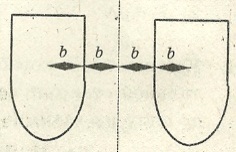 бF=Gm2/b2F=Gm2/4b2F=Gm2/16b2Ни по одной из приведенных  формулвF=Gm2/b2F=Gm2/4b2F=Gm2/16b2Ни по одной из приведенных  формулгF=Gm2/b2F=Gm2/4b2F=Gm2/16b2Ни по одной из приведенных  формул